救急車の有料化について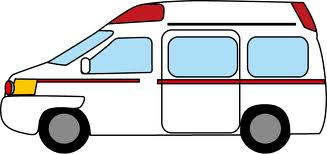 　現在、日本では救急車は全国どこでも無料で利用することができます。　しかし最近、緊急時ではないのに、タクシー代わりに救急車を呼ぶ人が増えています。救急車もみんなの税金で買われており、消防士さんのお給料も税金で払われています。このままでは本当に緊急の人が困るので、有料にしてはどうかという話が出ています。みなさんは、この有料化についてどう思いますか。　●無料と有料の場合のメリットとデメリットは？　●私は、こう思います！メリットデメリット救急車が無料の場合救急車が有料の場合